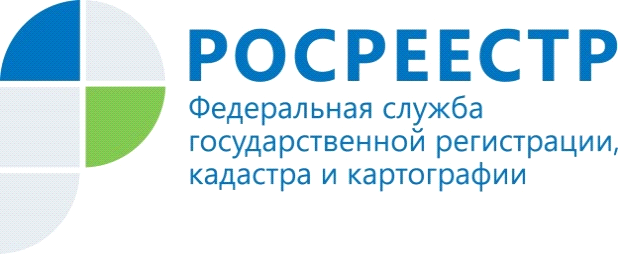 Граждане получат доступ к сведениям из ЕГРН на портале госуслугСведения об объектах недвижимости из Единого государственного реестра недвижимости (ЕГРН) станут доступны для граждан РФ в личном кабинете на портале госуслуг. Данная опция станет доступна уже в этом году. Постановление № 605, направленное на расширение функционала единого портала госуслуг, подписал Председатель Правительства Михаил Мишустин 16 апреля 2021 года.Для ознакомительного просмотра будет доступна информация о виде объекта недвижимости и его назначении, дате ввода в эксплуатацию, кадастровом номере и кадастровой стоимости, площади помещения и его основных характеристиках, размере доли в праве собственности. Заверенные выписки из ЕГРН по-прежнему можно получить онлайн с помощью сайта Росреестра и сервиса подведомственной организации ФГБУ «ФКП Росреестра», а также в офисах МФЦ. Кроме того, на сайте Росреестра доступны два электронных сервиса, предоставляющих открытые данные о недвижимости всем желающим. С помощью сервиса «Справочная информация по объектам недвижимости в режиме online» граждане могут получить доступ к актуальным сведениям об объекте недвижимости по кадастровому номеру или адресу, включая данные о кадастровой стоимости и площади объекта. На Публичной кадастровой карте нужный объект можно найти по кадастровому номеру, расширенному поиску или с помощью интерактивной карты. По каждому объекту недвижимости, данные о котором содержит сервис, можно узнать общую информацию, в том числе площадь, кадастровую стоимость и характеристики объекта. Сведения об объекте недвижимости могут потребоваться гражданам при совершении сделок с недвижимостью, а также при управлении многоквартирными домами. Кроме того, пользователь портала госуслуг при желании сможет предоставлять такие данные банкам при подаче заявки на кредит. Это упростит процесс оформления займов, поскольку гражданам не потребуется тратить время на запрос и получение бумажных документов. Управление Федеральной службыгосударственной регистрации, кадастра и картографии  по Республике Алтай